文藝復興文藝復興文藝復興文藝復興文藝復興文藝復興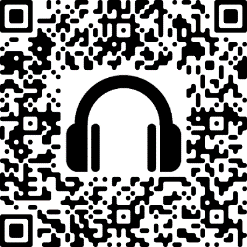 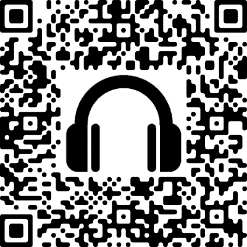 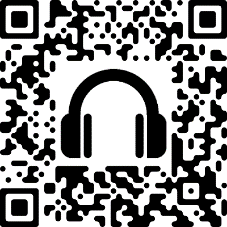 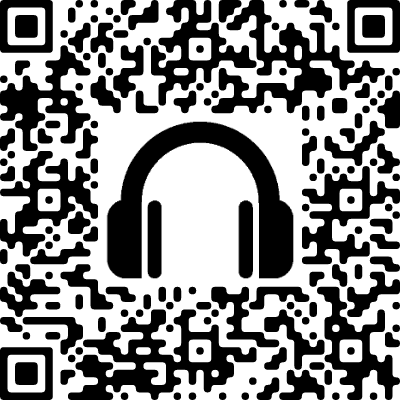 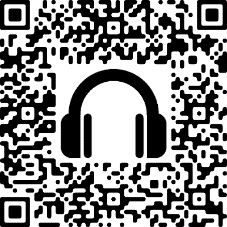 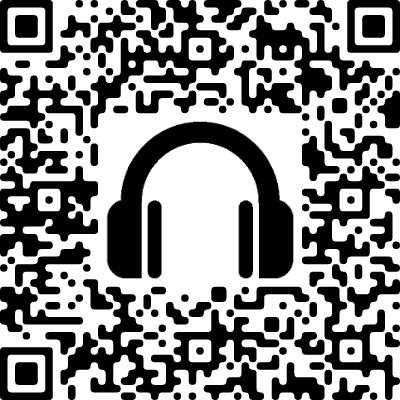 聖母與聖子聖母子與天使大公爵聖母哀悼耶穌聖三位一體聖馬諾之戰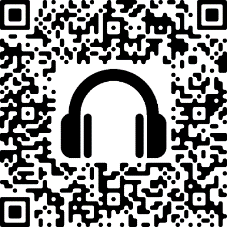 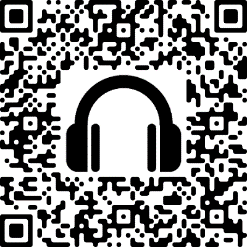 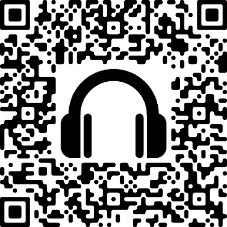 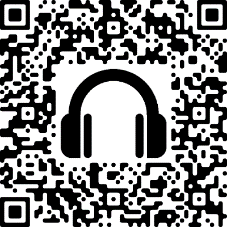 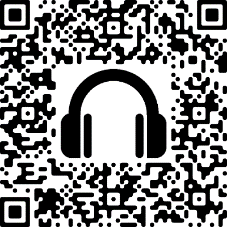 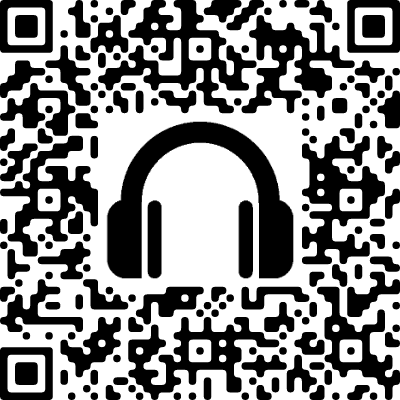 維納斯的誕生天堂之門大衛像聖喬治像聖母百花大教堂（圓頂）聖安德烈教堂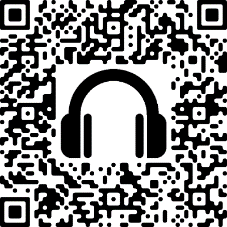 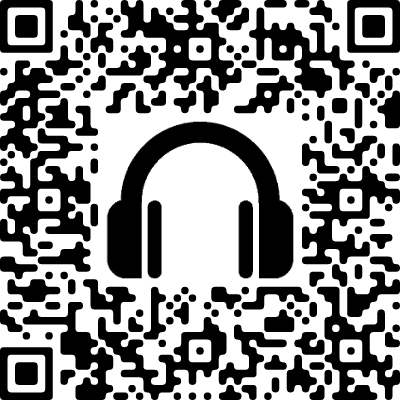 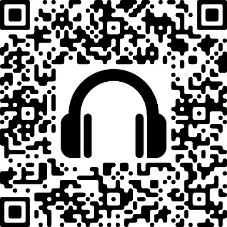 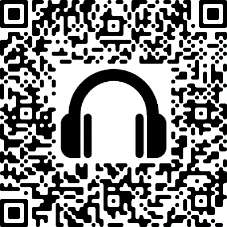 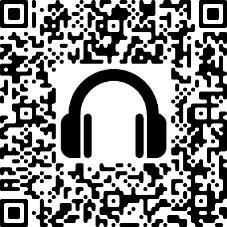 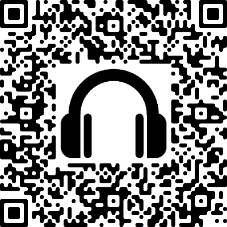 聖殤大衛聖彼得教堂圓頂設計草稿維特魯威人蒙娜麗莎最後的晚餐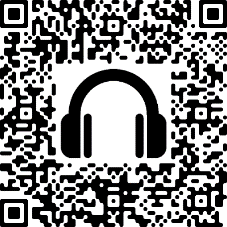 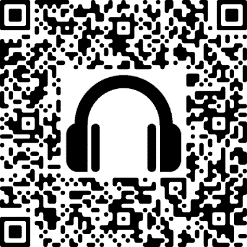 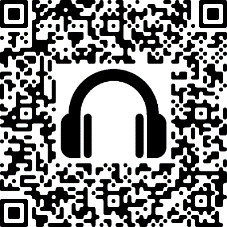 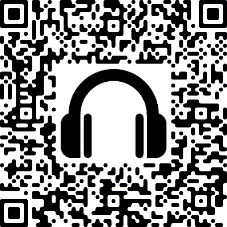 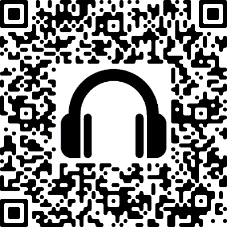 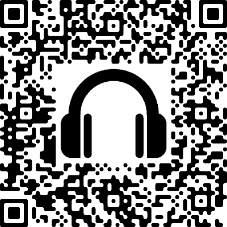 飛行器聖母與聖嬰習作摩西創造亞當最後的審判最後的審判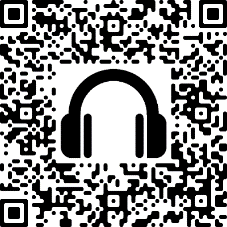 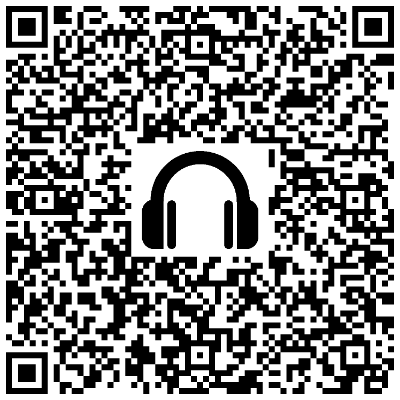 草地上的聖母德崗：楓丹白露農舍中庭